                                                            Обобщающий урок.                                                          Тема: «Природа России». Раздел программы: «Природа России». Использованные технологии: Информационно-коммуникационные технологииТехнология развития критического мышления, обучение в сотрудничествеЦели урока:Образовательные: проверить степень усвоения основных понятий  «Раздела: Природа России»;закрепить полученные знания при изучении природа России.Развивающие:продолжить формирование у школьников умение анализировать и обобщать изученный материал;систематизировать полученные знания;применять на практике теоретические знания.Воспитательные: воспитание  стремления к получению новых знаний;воспитание любви к природе и бережного отношения к ней;развитие эстетической культуры у школьников;географическая культура.Тип урока: зачет.Оборудование: физическая карта России, контурные карты России, ПК с программным обеспечением.Вспомогательные материалы:Компьютерная презентация: «Родина моя Россия», «Уникумы природы России»Форма работы: индивидуальная работа, фронтальная работа.Методы работы: словесные, поисковые.Ход урока. 1 часть. Учитель: изучая географию своей страны, ее природу вы приобретали различные сведения о ней, познавали сущность гигантского жизненного пространства своей Родины. Вам предстоит жить, работать, сохраняя и преумножая богатства нашей страны, осознавая себя гражданином  великой родины.Просмотр презентации «Родина моя Россия».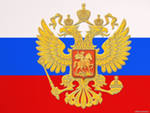 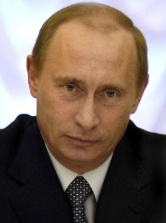 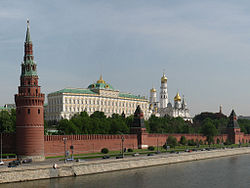 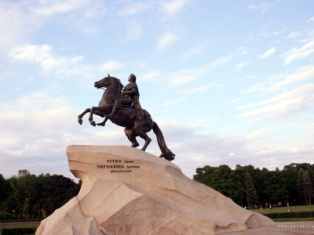 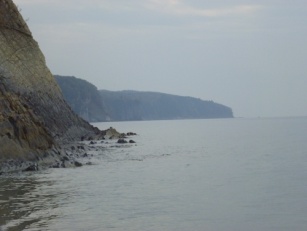 2 часть. Задание №1. Работа на контурных картах России. Задание: расставить буквы на контурной карте географических объектов России:А) Урал                           Б) Ладожское озероВ) река Лена                 Г) Кавказ Д) исток Волги             Е) Волдайская возвышенность Ж) река Амур               З) озеро БайкалИ) п-ов Ямал                Й) остров СахалинК) Уральские горы      Л) озеро Ханка                                                                   Каждый правильный ответ – 0,5 балла                 Итог ____ из 6 баллов Задание №2: Дать определение и ответить на вопросы:Что такое морена?В каких климатических поясах располагается Россия?Какие стихийные явления бывают на территории России?                                                                  Каждый правильный ответ – 0,5 балла                 Итог ____ из 1,5 баллов3 часть. Задание №3 Викторина. Кто лучше всех знает Россию.Назовите город в Вологодской области, носящей имя хищной птицы – охотника (Сокол)Назовите город, в, котором стоит памятник богатырю земли Русской (Муром) Назовите самый длинный в мире Российский канал, доступный для прохождения больших судов. ( Беломоро-Балтийский 227 км)Назовите город, в котором расположен единственный музей мамонтов. (Якутск) Назовите дерево – символ нашей Родины. ( Береза) В каких лесах России рядом с пихтой и кедром можно увидеть грецкий орех, пробковое дерево и полюбоваться елью обвитой диким виноградом? ( В лесах Дальнего Востока)Какой злак является основным в России? (пшеница)Назовите высочайшую точку страны (Эльбрус 5642 метра) Назовите единственный в мире заповедник, расположенный внутри многомиллионного города. ( Лосинный остров, на Северо-востоке Москвы и Московской области, 1983г.)                                                             Каждый правильный ответ – 0,5 балла                Итог ____ из 4,5 балловФото природы России.Красная Поляна. Адлер.	                         Канатная дорога.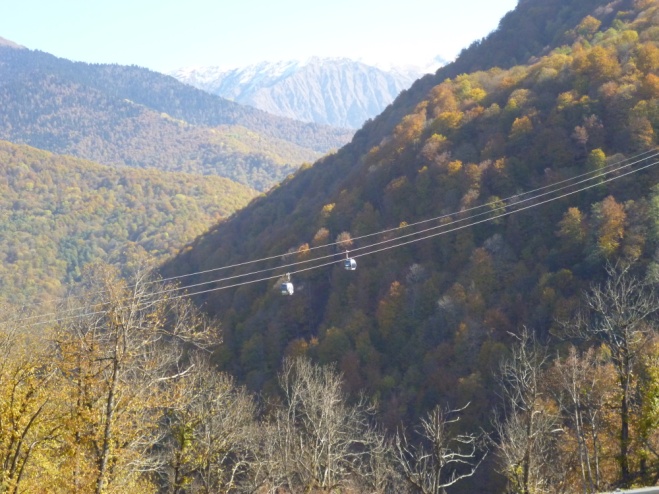 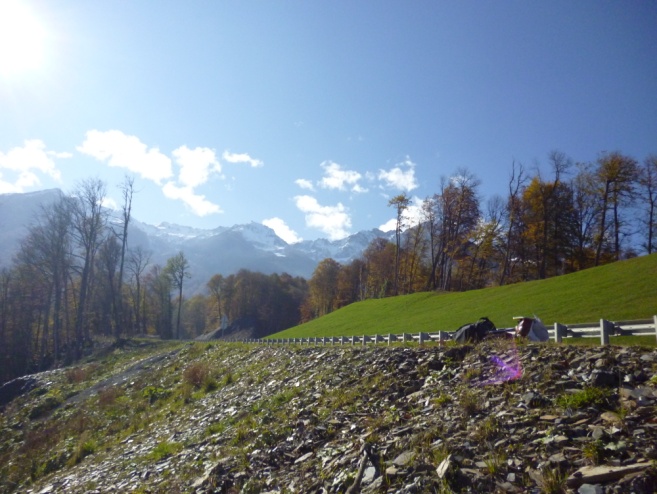 Черное море. Агой.                                                                        Адлер. Цветок банана.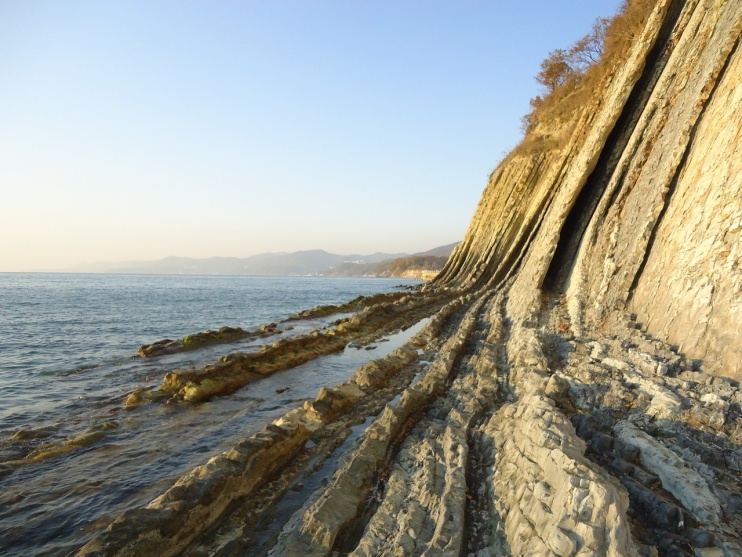 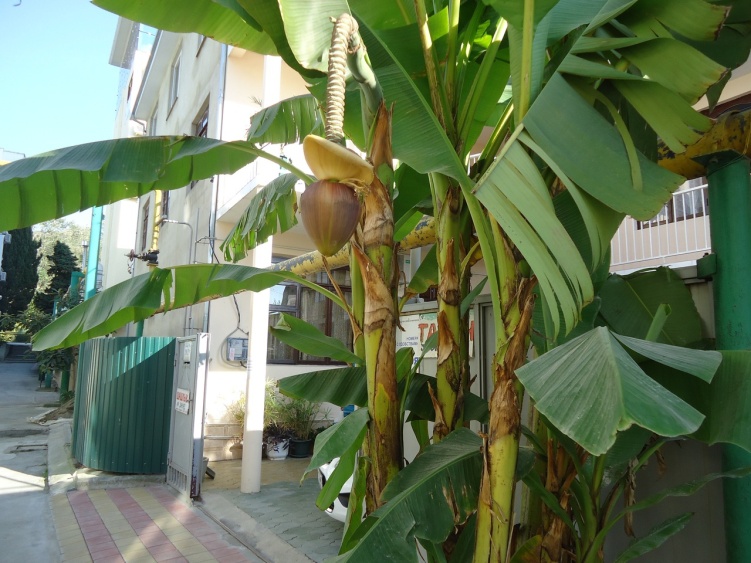 Работа на уроке: Общий итог:  _____________ баллов из 12.  